Bitte mailen an: vroe@aon.at 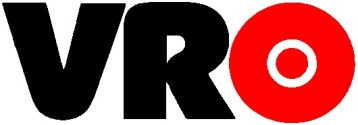 VERBAND DER REIFEN-SPEZIALISTEN ÖSTERREICHS Bestellung VRÖ Reifenfibel für LKW und Bus Ausgabe 2023Wir bestellen ….. Stk. Broschüre(n) VRÖ Reifenfibel für LKW und Bus  zum Preis von Euro 4,-- (pro Stück), zuzüglich Versandspesen(gratis für VRÖ Mitglieder) ………………………………………………………………………….Firma (Lieferadresse) …………………………………………………………………………………………………. z. Hd. /Ansprechpartner…………….		…………………………………………………………………………...Datum			Unterschrift